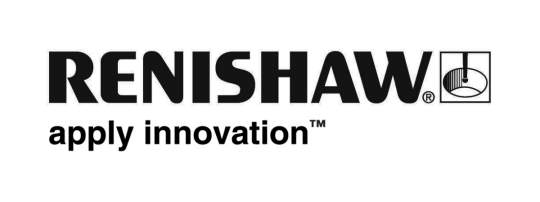 Renishaw prend la tête de la fabrication additive productiveRenishaw, la multinationale de technologies industrielles et de fabrication additive (AM) participe une nouvelle fois à Formnext en 2017 en franchissant le pas de rendre accessible la fabrication additive à la production de produits courants. Du 14 au 17 novembre à Francfort en Allemagne, la société présente ses tout derniers développements aux côtés de ses offres logicielles et matérielles actuelles, dévoilant les avantages de la fabrication additive en termes d’accroissement de la productivité et de gestion des procédés. Vous retrouverez Renishaw dans le hall 3.1 sur le stand E68.Renishaw présentera son nouveau système de fabrication additive (AM) quad laser RenAM 500Q, qui améliore considérablement la productivité sur les machines les plus couramment utilisées. Ses principaux avantages sont une réduction importante des coûts par pièce tout en conservant la qualité et la précision offerte par les systèmes standard simple laser. En accélérant le procédé jusqu'à quatre fois avec le système RenAM 500Q, Renishaw entend élargir l'attrait commercial de la fabrication additive métallique pour des applications actuellement non rentables, ainsi que pour un potentiel de nouvelles industries n'ayant pas encore adopté la fabrication additive dans leurs applications de production. Les visiteurs sur le stand découvriront également les technologies de gestion de procédés AM (monitoring) de Renishaw qui permettent aux fabricants de bénéficier de la collecte et de l'analyse des données des capteurs des systèmes de fabrication additive pour élaborer un procédé homogène. Entièrement développé et fabriqué en interne, le nouveau système de gestion des procédés associe une caméra permettant une détection synchrone de puissance laser, de position Galvo et de zone d’interaction laser multi-spectrale.  La société mettra en évidence les capacités d'analyse de sa suite logicielle InfiniAM, un outil de gestion et de planification de la production qui renvoie des données du capteur sur le système depuis le fichier de production. Parmi les nouveaux produits présentés se retrouvent InfiniAM Central et InfiniAM Spectral qui apportent aux utilisateurs des informations essentielles pour comprendre le procédé de fabrication de pièce et la gestion des caractéristiques de la zone d’interaction laser en haute résolution. « La technologie multi-laser dans un espace restreint va renforcer l'attrait de la fabrication additive pour de nouveaux marchés et de nouvelles applications » explique Robin Weston, le responsable marketing de la division Additive Manufacturing Products chez Renishaw. « La technologie évolue vers des applications où ce ne sont pas seulement les avantages techniques de la fabrication additive qui sont attrayants, mais également les avantages économiques de production en l'utilisant dans des procédés de fabrication série pour des composants de haute qualité.« Sur le salon, Renishaw présentera à ses visiteurs les possibilités de la fabrication additive en tant que méthode de fabrication série de haute qualité, associant une bonne maîtrise des procédés et de la qualité » a conclu M. Weston.À Formnext, Renishaw présentera également « High Temperature Build Volume », une nouvelle technologie qui permet aux fabricants de concevoir des pièces à partir de matières actuellement non possibles à élaborer. La technologie permet de produire des pièces plus volumineuses avec moins de risques de contraintes thermiques. Il y a là le potentiel de développer davantage les capacités de la fabrication additive et de fournir une plate-forme pour la recherche et le développement.Sur le stand seront également présentées des idées produit d'automatisation de nouvelle génération Renishaw, ainsi que de nouvelles fonctionnalités du logiciel de préparation de la fabrication QuantAM de la société. Pour plus d'informations, allez sur www.renishaw.fr. Ends 432 wordsNotes to editorsUK-based Renishaw is a world leading engineering technologies company, supplying products used for applications as diverse as jet engine and wind turbine manufacture, through to dentistry and brain surgery. It has over 4,000 employees located in the 35 countries where it has wholly owned subsidiary operations. For the year ended June 2017 Renishaw recorded sales of £536.8 million of which 95% was due to exports. The company’s largest markets are China, the USA, Japan and Germany.Throughout its history Renishaw has made a significant commitment to research and development, with historically between 14 and 18% of annual sales invested in R&D and engineering. The majority of this R&D and manufacturing of the company’s products is carried out in the UK.The Company’s success has been recognised with numerous international awards, including eighteen Queen’s Awards recognising achievements in technology, export and innovation. Further information at www.renishaw.com 